FLOOR CLEANERHooggeconcentreerde reiniger voor periodieke reiniging van vloeren in bedrijfsruimten, scholen, winkels en sportaccommodatiesEigenschappenVervuiling zoals vet, koolstof, rubber en roet wordt eenvoudig verwijderd. Veilig te gebruiken op water- en alkalibestendige vloeren zoals linoleum, vinyl en tegels. Laat een schitterde glans achter op de behandelde vloer en reinigt streeploos.Dosering en GebruikGeschikt voor manuele/handmatige reiniging  (dweilen, schrobben). Afhankelijk van de vervuiling en ondergrond verdunnen 0,5%-2% (1:200-1:50). Het gebruik van warm water verhoogt het reinigend vermogen. Naspoelen niet nodig. De vloer bij voorkeur niet betreden alvorens deze volledig droog is.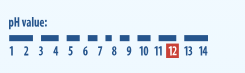 